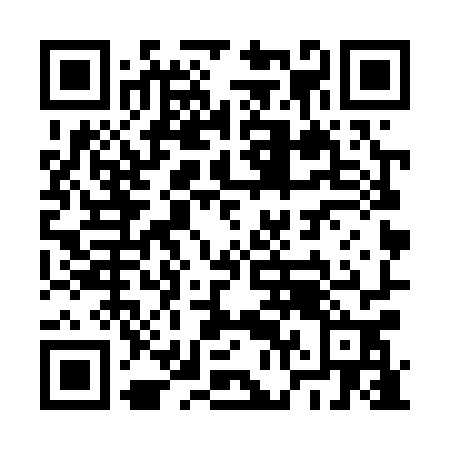 Ramadan times for Gjirokaster, AlbaniaMon 11 Mar 2024 - Wed 10 Apr 2024High Latitude Method: NonePrayer Calculation Method: Muslim World LeagueAsar Calculation Method: ShafiPrayer times provided by https://www.salahtimes.comDateDayFajrSuhurSunriseDhuhrAsrIftarMaghribIsha11Mon4:274:275:5711:493:085:425:427:0712Tue4:254:255:5511:493:085:435:437:0813Wed4:244:245:5411:493:095:455:457:0914Thu4:224:225:5211:493:105:465:467:1115Fri4:204:205:5111:483:105:475:477:1216Sat4:194:195:4911:483:115:485:487:1317Sun4:174:175:4711:483:115:495:497:1418Mon4:154:155:4611:473:125:505:507:1519Tue4:134:135:4411:473:125:515:517:1620Wed4:124:125:4211:473:135:525:527:1721Thu4:104:105:4111:473:135:535:537:1922Fri4:084:085:3911:463:145:545:547:2023Sat4:064:065:3811:463:145:555:557:2124Sun4:054:055:3611:463:155:565:567:2225Mon4:034:035:3411:453:155:575:577:2326Tue4:014:015:3311:453:165:585:587:2427Wed3:593:595:3111:453:165:595:597:2628Thu3:573:575:2911:443:166:006:007:2729Fri3:553:555:2811:443:176:016:017:2830Sat3:543:545:2611:443:176:026:027:2931Sun4:524:526:2512:444:187:037:038:301Mon4:504:506:2312:434:187:047:048:322Tue4:484:486:2112:434:187:057:058:333Wed4:464:466:2012:434:197:067:068:344Thu4:444:446:1812:424:197:077:078:355Fri4:434:436:1712:424:207:087:088:376Sat4:414:416:1512:424:207:097:098:387Sun4:394:396:1312:414:207:107:108:398Mon4:374:376:1212:414:217:117:118:409Tue4:354:356:1012:414:217:127:128:4210Wed4:334:336:0912:414:217:137:138:43